ANEXO N°1: FICHA DE POSTULACIÓN ANTECEDENTES GENERALES DE LA ORGANIZACIÓN ANTECEDENTES DEL PROYECTO  JUSTIFICACIÓN DEL PROYECTO, ¿CUAL ES EL PROBLEMA QUE SE QUIERE RESOLVER? Y DE QUE MANERA PRETENDEN SOLUCIONAR LA PROBLEMÁTICA IDENTIFICADA? OBJETIVO GENERAL DESCRIBA BREVEMENTE LAS CARACTERÍSTICAS DEL EQUIPO SOLICITADO PARA APOYO A LA CARGA DE RECURSOS DESCRIBA BREVEMENTE LAS CARACTERÍSTICAS DEL EQUIPO SOLICITADO PARA APOYO A LA REFRIGERACIÓN DE LOS RECURSOS PRESUPUESTO DEL PROYECTO (TODOS LOS VALORES DEBEN INCLUIR EL IMPUESTO AL CALOR AGREGADO, IVA) En esta sección se requiere que su Organización aporte la mayor cantidad de antecedentes relativos al costo del proyecto, considerando no sólo los costos asociados a la compra de un bien o un servicio (bandejas, equipos, sistemas de cultivo y/o repoblamiento, etc.), sino que también se incorporen otros costos asociados y que se requiere para la ejecución de su proyecto (fletes, obtención de permisos sectoriales, pago de licencias, etc.).  ES RESPONSABILIDAD DE LAS ORGANIZACIONES DE PESCADORES/AS ARTESANALES COMPLETAR INTEGRAMENTE LA FICHA DE POSTULACIÓN, Y ENTREGAR MEDIOS DE CONTACTO VIGENTES. DOCUMENTOS DE ADMISIBILIDAD DOCUMENTOS COMPLEMENTARIOS Nombre Representante Legal: RUT: Firma: Timbre:  Fecha: ___________________ 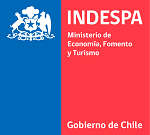 CONCURSO  INICIATIVAS PARA LA PESCA ARTESANAL, REGIÓN DE LOS RÍOS"  CÓDIGO BIP 40023673-0 FECHA: 1.1 Antecedentes  1.1 Antecedentes  NOMBRE DEL PROYECTO NOMBRE ORGANIZACIÓN NÚMERO DE SOCIOS MUJERES                            HOMBRES 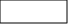 RUT ORGANIZACIÓN ROA ORGANIZACIÓN REGIÓN COMUNA: CALETA: DIRECCIÓN DE LA ORGANIZACIÓN TELÉFONO CORREO ELECTRÓNICO (Obligatorio para Notificaciones) NÚMERO DE CUENTA BANCARIA DE LA ORGANIZACIÓN (Obligatorio) TIPO DE CUENTA BANCARIA 1.2 Identifique a la Directiva de la Organización Postulante 1.2 Identifique a la Directiva de la Organización Postulante 1.2 Identifique a la Directiva de la Organización Postulante 1.2 Identifique a la Directiva de la Organización Postulante CARGO NOMBRE CÉDULA DE IDENTIDAD TELÉFONO DE CONTACTO Presidente/a Secretario/a Tesorero/a N° ÍTEM DE INVERSIÓN Cantidad Valor Unitario Aporte solicitado Total 1.- Operación 2.- Personal 3.- Inversión TOTAL TOTAL Documento SI Marcar (X) NO Marcar (X) Observación Ficha de Postulación Copia simple de la cédula de identidad legible de el/la representante legal de la Organización (base o de grado superior), por ambas caras y vigente al tiempo de la postulación. Certificado de vigencia de la Directiva de la Organización, ya sea de Base o de grado superior, la cual deberá encontrarse vigente al momento de la postulación. Este certificado no podrá tener más de 6 meses desde la fecha de su emisión. En caso de las Organizaciones de Grado Superior, se deberá acompañar además, los Certificados de vigencia de las Directivas de todas las Organizaciones de Base que la componen. En el caso de Organizaciones de Grado Superior, éstas deberán presentar una Declaración Jurada Simple (ver ANEXO 2) que identifique a las Organizaciones de Pescadores/as Artesanales actualmente asociadas que la componen. Declaración Jurada Simple (ver ANEXO 3), firmada por el/la Representante Legal de la Organización postulante. Aplica a todo nivel de Organizaciones (de Base o de Grado Superior). Documento - vigente a la fecha de la correspondiente postulación- que acredite la titularidad en la administración de su caleta base conforme el numeral 11 letra c) de las presentes bases de concursos. Para aquellas Organizaciones que encuentren en el supuesto del artículo tercero transitorio de la Ley N°21.027, será verificado internamente por INDESPA. Documento SI Marcar (X) NO Marcar (X) Observación Cotización  Informe Tecnico  